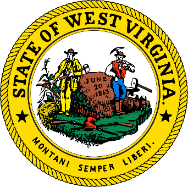 
West Virginia Human Rights Commission 
Youth Ambassador Program Application
To be considered for the Youth Ambassador Program, you must be 14-21 years of age and a resident of one of the following counties: Boone, Cabell, Kanawha, Lincoln, Logan, Mingo or Putnam. Applications must be received by March 19, 2020.Name: _____________________________________________________________Address: ____________________________________________________________E-Mail: ___________________________	Phone: _________________________County of Residence: _____________________________________School Currently Attending: ________________________________	Grade: _____Training will be held on the campus of West Virginia State University on March 26, 2020.Short Answer/Essay Questions (150-250 words each) How do you think being an advocate for human rights for all would benefit not only others, but yourself? How do you think gaining knowledge on the topic of human rights could shape your thinking going forward? How do you plan on using the knowledge gained as a Youth Ambassador to improve your school or community? Submit applications by US Mail or email to:James Westbrook
West Virginia Human Rights Commission 
1321 Plaza East, Suite 108A
Charleston, West Virginia 25301
James.R.Westbrook@wv.gov